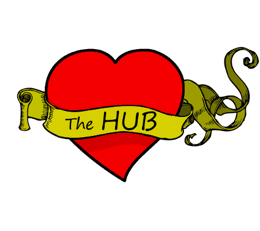 Bristol Hub and SkateparkPO Box 249, Bristol, Vermont 05443Phone:  453-3678 Fax: 453-5188 or www.BristolSkatePark.com or e-mail: BristolHub@gmail.comThursday, February 6th 20226:00 PM 6:10 – Agenda Items Taylor is on Maternity!Taylor is officially on Maternity leave as of 1/31/22.  Alex and Jackie will continue to staff open hours at the hub and keep things running smoothly.Winter coats updateThe Hub has received a lot of coats and winter gear from community members over the past few weeks.  The hub has put up a new ‘Winter Gear Library’ for teens and plans to distribute as much winter gear as possible for its teens.  The Hub will continue to accept donations but also plan to donate any surplus to other community organizations.PREP events in FebruaryAlex will teach a PREP class during February break week (2/22-23), class is already half full.  Alex will also complete an interview with the Department of Health and their Grantor to discuss the implementation of the PREP program at the Hub.COVID updates The Hub continues to require masks at the hub.  Some teens have struggled with ‘mask fatigue’ however staff will continue to provide different types of masks and remind teens to wear masks properly at the Hub. Plans for Spring CAB volunteer building projectSkatepark metal replacement with ramp armorAlex and Dave discussed details regarding how to go about evaluating the ramp in question prior to removing sheet metal and plywood to expose the frame.  6:30 – Discussion, Feedback, Ideas, Input Alex also showed the website and where monthly attendance numbers are summarized.  Alex also showed that this past January was our busiest January on record!Next meeting:7:00 – Adjourn, Next meeting (tentatively) March 3rd, 2022  